ОКПО 04282521    ОГРН 1020201626059   ИНН 0218000369   КПП 021801001___________________________________________________________________  ҠАРАР                                                                                    ПОСТАНОВЛЕНИЕ    «      »  ________ 2016 й.                         №____-п                      «      » _________ 2016 г.Об организации и проведении экологических субботников по очистке,Благоустройству и озеленению территории населенных пунктов          На основании постановления Администрации муниципального района Бурзянский район по организации и проведению экологических субботников по очистке, благоустройству и озеленению территорий населенных пунктов Республики Башкортостан №275-п от 8 апреля 2016 года  администрация сельского поселения Киекбаевский сельсоветПОСТАНОВЛЯЕТ:В период с 9 апреля по 16 мая 2016 года провести экологические субботники по очистке, благоустройству и озеленению территорий населенных пунктов.Рекомендовать организациям, учреждениям сельского поселения принять участие в экологических субботниках и очистить прилегающие к организацям территории.27 апреля, 11 мая организовать вывоз мусора на полигоны ТБО. Контроль за исполнением настоящего постановления возлагаю на себя. Глава сельского поселения                                                И.Г.СайфитдиновБАШҠОРТОСТАН РЕСПУБЛИКАҺЫБӨРЙӘН РАЙОНЫМУНИЦИПАЛЬ РАЙОНЫНЫҢКЕЙЕКБАЙ АУЫЛ СОВЕТЫАУЫЛ БИЛӘМӘҺЕ ХАКИМИӘТЕСалауат Юлаев урамы , 13 й.,Кейекбай ауылы, 453588тел.(34755) 3-33-14, факс(34755) 3-33-14Email: sajfitdinov.ig@bashkortostan.ru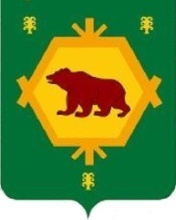 АДМИНИСТРАЦИЯ  СЕЛЬСКОГО  ПОСЕЛЕНИЯ   КИЕКБАЕВСКИЙ СЕЛЬСОВЕТ МУНИЦИПАЛЬНОГО РАЙОНА БУРЗЯНСКИЙ РАЙОНРЕСПУБЛИКИ БАШКОРТОСТАНул.Салавата Юлаева , д.13,д.Киекбаево, 453588тел.(34755) 3-33-14,факс(34755) 3-33-14Email: sajfitdinov.ig@bashkortostan.ru